„Spacerem po Polsce”Innowacja pedagogiczna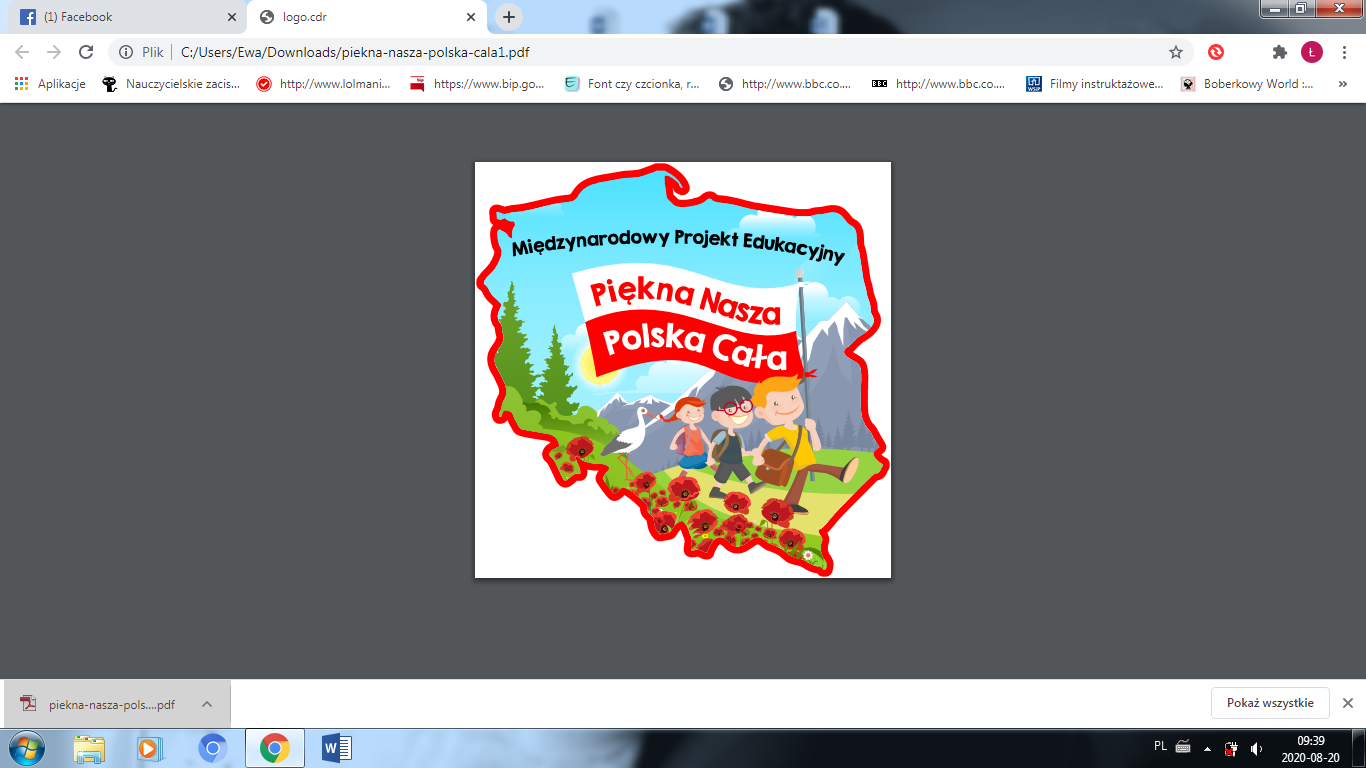 Data wprowadzenia: październik 2020 r. Data zakończenia: luty 2021 r. Autorka/autorzy: Urszula Maciejak, Katarzyna  Stróż           Opis innowacjiWstęp Innowacja pedagogiczna „Spacerem po Polsce” została napisana w oparciu o Międzynarodowy Projekt Edukacyjny „Piękna Nasza Polska Cała” autorstwa Ludmiły Fabiszewskiej, nauczyciela Miejskiego Przedszkola nr 2 im. Juliana Tuwima w Aleksandrowie Łódzkim oraz na bazie koncepcji ogólnopolskiej sieci współpracy nauczycieli z różnych regionów Polski autorstwa Łukasza Kiełbasy – nauczyciela Przedszkola Małych Odkrywców w Piaskach.  Cele głównekształtowanie postaw patriotycznych u najmłodszych, uwrażliwienie na piękno, folklor i tradycje Polskikształtowanie tożsamości narodowej dzieci.Cele szczegółowe: poznanie tradycji, zwyczajów, obrzędów ludowych z regionów Polski, poznanie tańców ludowych i potraw regionalnych wzmacnianie poczucia radości i dumy z bycia Polakiem integracja placówek edukacyjnych z całej Polski. Spodziewane efekty Poznanie stroju ludowego, gwary regionalnej, przyrody, folkloru swojej miejscowości i okolicy.Dzielenie się wiedzą w zakresie tematyki regionalnej z innymi. Efektywna współpraca dzieci i nauczycieli w zespole.Kształtowanie postawy obywatelskiej i postawy poszanowania tradycji i kultury własnego regionu, a także innych kultur i ich tradycji.Rozbudzenie wrażliwości estetycznej.Poszerzenie wiedzy dzieci i nauczycieli.Wzrost umiejętności wyszukiwania informacji i prezentacji swoich prac, wiadomości, zdolności i umiejętnościPodniesienie jakości pracy placówki poprzez zaangażowanie dzieci i nauczycieli w proponowane zadaniaWspółpraca z rodzicami i nauczycielami z całej Polski. Promocja szkoły w środowisku lokalnym i ogólnopolskim.Opis działańZadania realizowane w ramach innowacji za pomocą ogólnopolskiej sieci współpracy nauczycieli z różnych regionów Polski to:Strój ludowy mojego regionu.Przyśpiewka lub piosenka mojego regionu.Słowniczek gwary regionalnej.Potrawa mojego regionu.Przyroda mojego regionu.Realizacja powyższych zadań odbywa się we współpracy z 4 innymi nauczycielami z różnych regionów Polski. Grupa współpracujących nauczycieli tworzy tzw. sieć. Zadaniem każdego uczestnika sieci jest:Przeprowadzenie zajęć, spotkania itp, podczas których zostanie zadanie zrealizowane.Przygotowanie prezentacji multimedialnej podsumowującej zadania wg schematycznego wzoru przygotowanego przez autora koncepcji od 1 do 31 marca 2021 roku. Prezentacje multimedialne będą dostępne dla wszystkich uczestników projektu.W przypadku zamknięcia placówek w związku z pandemią COVID 19 termin realizacji poszczególnych zadań zostanie przesunięty lub ich realizacja odbędzie się poprzez nauczanie zdalne. 